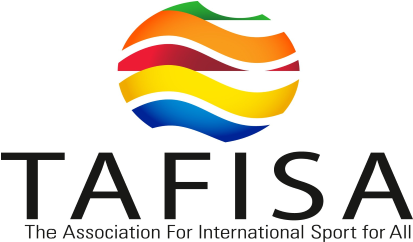 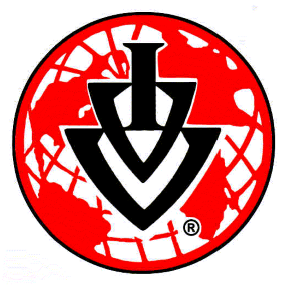 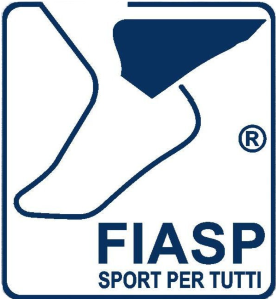 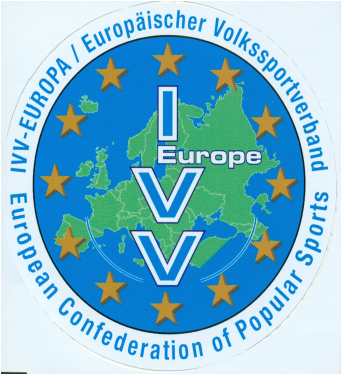 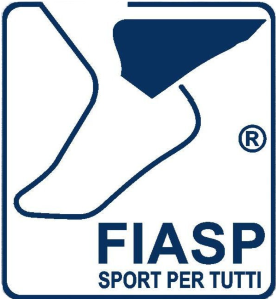 FEDERAZIONE  ITALIANA  AMATORI  SPORT  PER   TUTTIStrada Lunetta n.5-7-9 – C.P. 29 - 46100 – MantovaTel e Fax 0376.374390 – mail segreteria@fiaspitalia.it PARTITA IVA 	00694230202 CODICE FISCALE 04415400151Il Presidente NazionaleAi Presidenti dei Comitati Territoriali FIASP Loro SediGRUPPI DI CAMMINO – LINEE GUIDAIl Consiglio Federale nella seduta del 11 febbraio 2017 ha discusso gli aspetti e le problematiche inerenti i "Gruppi di Cammino" partendo dalla definizione contenuta nel Regolamento Applicativo delle Manifestazioni Ludico Motorie che recita:gruppi di cammino: (per Gruppo di cammino si intende: un'attività organizzata e programmata che coinvolge un gruppo di persone, che ritenute abitualmente sedentarie, si ritrovano, per camminare insieme su un tragitto prestabilito ed omologato dal Comitato Territoriale, sotto la guida di un Capogruppo facente parte dell’organizzazione di riferimento, l’obiettivo dell’iniziativa deve essere quello di promuovere l’attività fisica quale modalità per favorire il benessere psicologico. Il capogruppo deve essere tesserato come Dirigente).Partendo da esso si è in grado di dare le seguenti linee guida:l’attività del Gruppo di Cammino è programmata ed Organizzata dal Comitato Territoriale, che ne attesta la costituzione, la sua individuazione, e ne recepisce il programma al fine di applicare all’iniziativa tutte le garanzie federali. Il Gruppo di Cammino deve avere un Capogruppo, formalmente individuato dal Comitato Territoriale, che gestisce il ritrovo e definisce il tragitto, al Capogruppo si applicano le garanzie Federali del tesserato CTS.Possono aderire al Gruppo di Cammino solo i soci FIASP.Al fine di promulgare l’iniziativa, far conoscere e partecipare in via sperimentale soggetti interessati è possibile ospitare nel Gruppo anche non soci per un periodo preconosciuto, molto limitato, al termine del quale o il soggetto in questione diviene socio oppure non può più partecipare. Relativamente ai non soci FIASP la partecipazione è subordinata alla acquisizione di un particolare documento di partecipazione previsto ai sensi Art.6.4 dello Statuto e dell’Art.3.3 del R.A.O., fornendo i propri dati anagrafici ed al versamento della quota prevista di € 0,50 dietro rilascio del relativo cartellino, per la fruizione di tutti i servizi federali riservati ai soci, applicando ad essi le procedure già definite dalla Federazione.Mantova, li 24 marzo 2017Il Presidente NazionaleDr.  Alberto  Guidi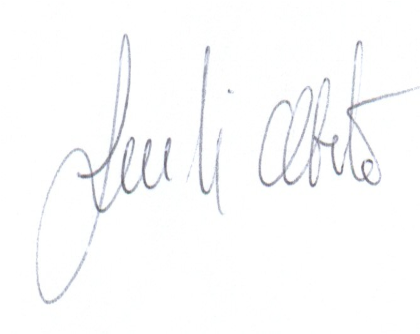 